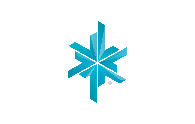 Seuran tsekkauslista Seuran johtaminenSeuralla on selkeästi kuvattu toiminta-ajatusSeuralla on ajantasaiset säännöt.Seuralla on kirjallinen toimintasuunnitelma.Seuran jäsenluettelo on ajan tasalla.Seuran työntekijöillä on kirjallinen työsopimus ja työtehtävät on kuvattu kirjallisesti, mikäli seuralla on työntekijöitä.Seuran kaikkien joukkueiden/ryhmien tilit ovat seuran valvonnassa ja tilinpäätöksessä.Seura on tietoinen lasten ja nuorten turvallisuutta edistävistä toimintatavoista ja niitä koskevista suosituksista. (=lasten kanssa työskentelevien rikosrekisteriotteen tarkastus)Harrastajien mukaan saaminen on suunnitelmallistaSeuratoimijoiden rekrytointi on suunnitelmallista.
Seuran urheilutoimintaSeuran ohjaajat ja valmentajat ovat koulutettuja ja heidän osaamisensa on suunnitelmallista Seuran muut toimijat ovat koulutettuja ja heidän osaamisen kehittäminen on suunnitelmallista.Lapsille ohjattu harjoittelu on monipuolista. Seura ei estä muiden lajien harrastamista.Seura kannustaa harrastajia omaehtoiseen liikkumiseen.Seuratoiminnassa mukana olevat aikuiset käyttäytyvät esimerkillisesti. (vrt. käytöstavat, päihteet…)Seuran viestintäSeuralla on toimivat ja ajan tasalla olevat nettisivut.Seuran kotisivuilla kerrotaan toiminnan oleellisimmat asiat seuran jäsenille ja muille kiinnostuneille, ennen kaikkea lasten vanhemmille.KylläEi Miten se näkyy toiminnassa / onko asia dokumentoitu?Kyllä Ei Miten se näkyy toiminnassa / onko asia dokumentoitu?KylläEi Miten se näkyy toiminnassa / onko asia dokumentoitu?